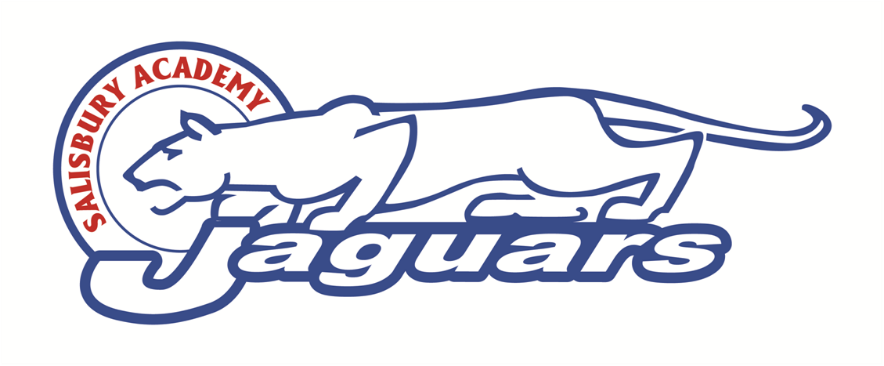 2018-2019 JV Boys Blue Team Basketball ScheduleDate:			Opponent:					Location:		TimeNovember 14th 		Salisbury Academy VS Westchester		Salisbury Academy	4:00November 29th 		Salisbury Academy @ Tabernacle Christian	Tabernacle 		4:00December 6th 		Salisbury Academy VS St. Stephens Lutheran	Salisbury Academy	5:00December 10th 		Salisbury Academy @ Iredell Charter		Iredell Charter		5:00 January 7th 		Salisbury Academy @ Concordia			Concordia		5:00 January 11th 		Salisbury Academy VS Summit			Salisbury Academy	5:00January 24th 		Salisbury Academy VS Iredell Charter		Salisbury Academy	5:00 January 25th 		Salisbury Academy VS Tabernacle Christian	Tabernacle Christian	4:00January 31th  		Salisbury Academy VS Concordia Lutheran	Salisbury Academy	5:00February 1st   		WCCAA Conference Tournament Semi Finals 	TBD			4:00February 5th 		WCCAA Conference Tournament Finals		St. Stephens 		TBD